RAPPORT DU « Comité de suivi INDIVIDUEL DE THESE »Les rapports de CSI devront être complétés sur ordinateur, signés par tous, et déposés par le doctorant sur SYGAL d’ici le Vendredi 30 Juin 2023.Commentaires du CSI : Recommandations/points forts/commentaires éventuels :……………………………………………………………………………………………………………………………………………..Commentaires / demandes spécifiques du doctorant : ……………………………………………………………………………………………………………………………………………..Commentaires / demandes spécifiques du directeur de thèse : ……………………………………………………………………………………………………………………………………………..Avis du comité de suivi individuel en vue de la réinscriptionSignatures à l’issu de l’entretien :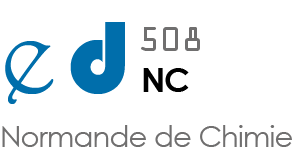 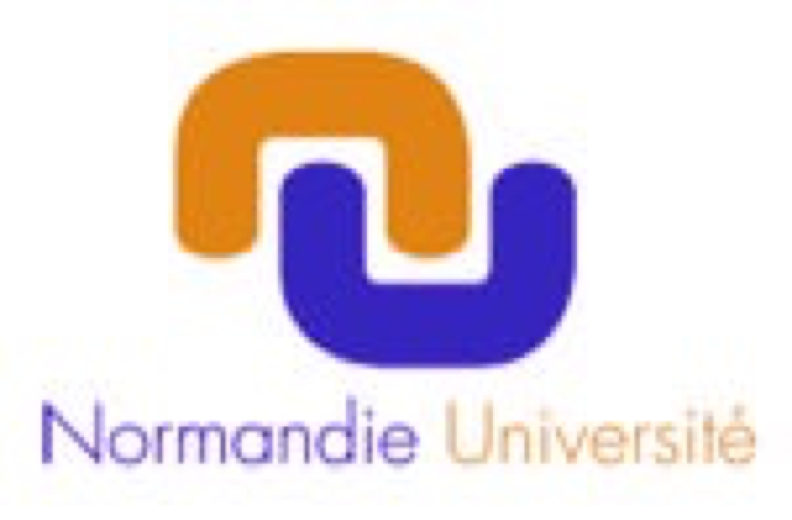 Composition CSINOM PrénomMailEtablissementMembre spécialiste (HDR)Membre référent(HDR ou non)(facultatif) Autre Membre (HDR ou non)Nom du/de la doctorant(e) - Name of the PhD student : Nom du/de la doctorant(e) - Name of the PhD student : Nom du/de la doctorant(e) - Name of the PhD student : Nom du/de la doctorant(e) - Name of the PhD student : Nom du/de la doctorant(e) - Name of the PhD student : Nom du/de la doctorant(e) - Name of the PhD student : Nom du/de la doctorant(e) - Name of the PhD student : Email :                                                                               Email :                                                                               Email :                                                                               Email :                                                                               Email :                                                                               Email :                                                                               Email :                                                                               Date du CSI/ Date of the CSI: Date du CSI/ Date of the CSI: Date du CSI/ Date of the CSI: Date du CSI/ Date of the CSI: Date du CSI/ Date of the CSI: Date du CSI/ Date of the CSI: Date du CSI/ Date of the CSI: Date de début de thèse /Thesis starting date : Date de début de thèse /Thesis starting date : Date de début de thèse /Thesis starting date : Date de début de thèse /Thesis starting date : Date de début de thèse /Thesis starting date : Date de début de thèse /Thesis starting date : Date de début de thèse /Thesis starting date : CSI pour une inscription en         2ème année  CSI pour une inscription en         2ème année  3ème année  3ème année  3ème année  4ème année ou + 4ème année ou + COTUTELLE :yes  yes  country :no FINANCEMENT :Titre de la Thèse / Title of the ThesisTitre de la Thèse / Title of the ThesisTitre de la Thèse / Title of the ThesisTitre de la Thèse / Title of the ThesisTitre de la Thèse / Title of the ThesisTitre de la Thèse / Title of the ThesisTitre de la Thèse / Title of the ThesisLaboratoire / LaboratoryLaboratoire / LaboratoryLaboratoire / LaboratoryLaboratoire / LaboratoryLaboratoire / LaboratoryLaboratoire / LaboratoryLaboratoire / Laboratory- Directeur de thèse / Supervisor   E-mail :- Co-directeur (ou co-encadrant de thèse, non HDR) / Co-Supervisor   E-mail :- Directeur de thèse / Supervisor   E-mail :- Co-directeur (ou co-encadrant de thèse, non HDR) / Co-Supervisor   E-mail :- Directeur de thèse / Supervisor   E-mail :- Co-directeur (ou co-encadrant de thèse, non HDR) / Co-Supervisor   E-mail :- Directeur de thèse / Supervisor   E-mail :- Co-directeur (ou co-encadrant de thèse, non HDR) / Co-Supervisor   E-mail :- Directeur de thèse / Supervisor   E-mail :- Co-directeur (ou co-encadrant de thèse, non HDR) / Co-Supervisor   E-mail :- Directeur de thèse / Supervisor   E-mail :- Co-directeur (ou co-encadrant de thèse, non HDR) / Co-Supervisor   E-mail :- Directeur de thèse / Supervisor   E-mail :- Co-directeur (ou co-encadrant de thèse, non HDR) / Co-Supervisor   E-mail :Avis Critiques (positifs et négatifs) des points suivants :Avis Critiques (positifs et négatifs) des points suivants :Avis Critiques (positifs et négatifs) des points suivants :AVISAVISAVISAvis Critiques (positifs et négatifs) des points suivants :Avis Critiques (positifs et négatifs) des points suivants :Avis Critiques (positifs et négatifs) des points suivants :AABCDEAspects ScientifiquesAspects ScientifiquesAspects Scientifiques1Qualité des rendus (rapport et présentation) Qualité des rendus (rapport et présentation) Qualité des rendus (rapport et présentation) 2Qualité de la présentation oraleQualité de la présentation oraleQualité de la présentation orale3Qualité de l’état de l’artQualité de l’état de l’artQualité de l’état de l’art4Clarté de la définition des objectifs au regard de l’état de l'artClarté de la définition des objectifs au regard de l’état de l'artClarté de la définition des objectifs au regard de l’état de l'art5Qualité de l’analyse des résultats expérimentauxQualité de l’analyse des résultats expérimentauxQualité de l’analyse des résultats expérimentaux6Maitrise du sujetMaitrise du sujetMaitrise du sujet7État d’avancement du projet de thèse État d’avancement du projet de thèse État d’avancement du projet de thèse 8Définition des travaux à venir en termes d’objectifs scientifiques et de calendrierDéfinition des travaux à venir en termes d’objectifs scientifiques et de calendrierDéfinition des travaux à venir en termes d’objectifs scientifiques et de calendrier9Nombre des présentations orales depuis le début de la thèseNombre des présentations orales depuis le début de la thèseNombre des présentations orales depuis le début de la thèse10Nombre des présentations par affiche depuis le début de la thèseNombre des présentations par affiche depuis le début de la thèseNombre des présentations par affiche depuis le début de la thèse11Nombre de Publications/Revue/Brevets depuis le début de la thèseNombre de Publications/Revue/Brevets depuis le début de la thèseNombre de Publications/Revue/Brevets depuis le début de la thèseCOMMENTAIRES sur l’ensemble des points 1-11:COMMENTAIRES sur l’ensemble des points 1-11:COMMENTAIRES sur l’ensemble des points 1-11:COMMENTAIRES sur l’ensemble des points 1-11:COMMENTAIRES sur l’ensemble des points 1-11:COMMENTAIRES sur l’ensemble des points 1-11:COMMENTAIRES sur l’ensemble des points 1-11:Conditions de déroulementConditions de déroulementConditions de déroulementConditions de déroulement12Moyens matériels pour la réalisation du projet/sujetMoyens matériels pour la réalisation du projet/sujetMoyens matériels pour la réalisation du projet/sujetMoyens matériels pour la réalisation du projet/sujet13Intégration dans l’unité de rechercheIntégration dans l’unité de rechercheIntégration dans l’unité de rechercheIntégration dans l’unité de recherche14Jugement de l’encadrement de thèse (réunions formelles et informelles, rapports, discussions, présentations…)Jugement de l’encadrement de thèse (réunions formelles et informelles, rapports, discussions, présentations…)Jugement de l’encadrement de thèse (réunions formelles et informelles, rapports, discussions, présentations…)Jugement de l’encadrement de thèse (réunions formelles et informelles, rapports, discussions, présentations…)15Opportunité de développer sa culture scientifique (conférences, séminaires…) et son ouverture (inter)nationale (mobilité)Opportunité de développer sa culture scientifique (conférences, séminaires…) et son ouverture (inter)nationale (mobilité)Opportunité de développer sa culture scientifique (conférences, séminaires…) et son ouverture (inter)nationale (mobilité)Opportunité de développer sa culture scientifique (conférences, séminaires…) et son ouverture (inter)nationale (mobilité)COMMENTAIRES sur l’ensemble des points 12-15 :COMMENTAIRES sur l’ensemble des points 12-15 :COMMENTAIRES sur l’ensemble des points 12-15 :COMMENTAIRES sur l’ensemble des points 12-15 :COMMENTAIRES sur l’ensemble des points 12-15 :COMMENTAIRES sur l’ensemble des points 12-15 :COMMENTAIRES sur l’ensemble des points 12-15 :Formations et Projet professionnelsFormations et Projet professionnels16Formations suiviesFormations suiviesFormations suiviesFormations suivies17Formation Intégrité ScientifiqueFormation Intégrité ScientifiqueFormation Intégrité ScientifiqueFormation Intégrité Scientifique18Préparation du devenir professionnelPréparation du devenir professionnelPréparation du devenir professionnelPréparation du devenir professionnelCOMMENTAIRES sur l’ensemble des points 16-18 :COMMENTAIRES sur l’ensemble des points 16-18 :COMMENTAIRES sur l’ensemble des points 16-18 :COMMENTAIRES sur l’ensemble des points 16-18 :COMMENTAIRES sur l’ensemble des points 16-18 :COMMENTAIRES sur l’ensemble des points 16-18 :COMMENTAIRES sur l’ensemble des points 16-18 :Le comité de suivi signale des points de vigilance particuliers  oui :   préciser…………………………..  nonLe comité de suivi alerte l’école doctorale et/ou fait un signalement   oui   nonAvis du comité de suivi sur la réinscription en doctorat :Avis favorable, réservé ou défavorableSi pertinent : avis du comité de suivi sur une demande de prolongation de la durée de la thèse :A………………………………………. Le……………………………………………………..A………………………………………. Le……………………………………………………..Les membres du CSILa direction de thèse (DT, coDT, Co-encadrant)Le doctorant